             КАРАР                                                                                  РЕШЕНИЕ     10 февраль 2023  й.                               №137                     10 февраля 2023 г.О назначении публичного слушания по изменению рекреационной зоны «РО.1»в территориальную зону сельско-хозяйственной деятельности «СхП1» разрешенный вид использование «животноводство» земельного  участка  с кадастровым номером  02:07:230301:ЗУ1 расположенного на территории сельского поселения Старокуручевский сельсовет муниципального района Бакалинский район Республики Башкортостан               В соответствии со статьей 28 Федерального закона  от 06.10.2003 года  № 131-ФЗ «Об общих принципах  организации местного самоуправления в Российской Федерации», со статьей 11 Устава сельского поселения Старокуручевский   сельсовет муниципального района Бакалинский район Республики Башкортостан и пунктом 3 Положения о публичных слушаниях, со статьей  45, 46 Градостроительного кодекса Российской Федерации, Совет   сельского поселения Старокуручевский  сельсовет, РЕШИЛ:Назначить публичные слушания -по изменению рекреационной зоны «РО.1»в территориальную зону сельско-хозяйственной деятельности «СхП1» разрешенный вид использование «животноводство» земельного  участка  с кадастровым номером  02:07:230301:ЗУ1 расположенного на территории сельского поселения Старокуручевский сельсовет муниципального района Бакалинский район Республики Башкортостан на 27.02.2023 года в 15.00 часов в здании  сельского дома культуры  с.Старокуручево   (452654, Республика Башкортостан, Бакалинский район, с.Старокуручево, улица Центральная, 23.) Организацию и проведение публичных слушаний  - по изменению рекреационной зоны «РО.1»в территориальную зону сельско-хозяйственной деятельности «СхП1» разрешенный вид использование «животноводство» земельного  участка  с кадастровым номером  02:07:230301:ЗУ1 расположенного на территории сельского поселения Старокуручевский сельсовет муниципального района Бакалинский район Республики Башкортостанвозложить на комиссию по подготовке и проведению публичных слушаний.Утвердить комиссию по подготовке и проведению публичных слушаний в следующем составе:Маннапов И.М.-глава сельского поселения Старокуручевский сельсоветИбрагимов Р.А. - депутат сельского поселения по округу № 1Фаттахова К.Ш.-  депутат сельского поселения по округу № 2Гайсин Р.Х.-   депутат сельского поселения по округу № 3Гилаева Э.С.-управляющий делами сельского поселенияГалямов И.З. – и.о. главного архитектора МР Бакалинский районШаяхметова И.М. -  и.о.начальника КУС Бакалинского районаУстановить ,что письменные предложения принимаются до 17.00 часов 22.02.2023  года со дня обнародования настоящего Решения.Решение обнародовать на информационном стенде здании Администрации сельского поселения Старокуручевский сельсовет  и опубликовать в сети Интернет на официальном сайте сельского поселения Старокуручевский  сельсовет муниципального района Бакалинский район Республики Башкортостан   https://kuruchevo.ru/ru/.Председатель Совета           сельского поселенияСтарокуручевский сельсовет                                   И.М.Маннапов               Башҡортостан РеспубликаһыРеспублика БашкортостанБакалы районы муниципаль районының Иске Корос  ауыл советы 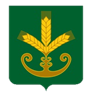 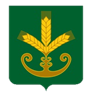 ауыл биләмәһе Советы452654, Иске Корос  ауылы,Узэк урамы,23 Тел. 8(34742)2-44-35Совет сельского поселения Старокуручевский сельсовет муниципального района Бакалинский район Республики Башкортостан452654, село Старокуручево, ул.Центральная ,23 Тел. 8(34742)2-44-35